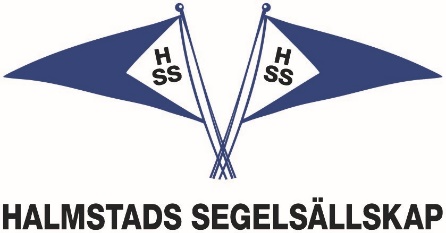 Inbjudan ÖreKatt Sprint RaceDatum: 31/8 - 1/9 2024 Plats: Halmstads SegelsällskapTävlingens nivå: BlåBåtklass: C55 Arrangör: Halmstads Segelsällskap1.	Regler1.1	Tävlingen genomförs i överensstämmelse med reglerna så som de är definierade i Kappseglingsreglerna (KSR) och direktdöms enligt Appendix UF som kommer att finnas i seglingsföreskrifterna.1.2	Tävlingen genomförs som sprintkappsegling med tillhandahållna båtar. 	Varje deltagande klubb tillhandahåller 2 st. kompletta C55:or. Kompletta segelställ (North Sails) kommer lånas av SSF och tillhandahållas av arrangören för att båtarna så bli så likvärdiga som möjligt. Deltagande klubb ansvarar för att transportera båtarna, på egen bekostnad, ToR Halmstad och att båtarna finns på plats i Halmstads Segelsällskap (HSS) senast fredag den 30/8 kl.09.00 riggade och klara för gemensam inspektion och dokumentering av båtarnas skick. Klassregler gäller inte. Regler för handhavande av båtarna kommer att finnas i seglingsföreskrifterna.1.3	Arrangören kommer att trimma riggarna på samtliga båtar enl. North Sails anvisningar. OBS! Den stående riggen får inte justeras av de seglande besättningarna. Enbart skot, trimlinor och fall får justeras under segling. 1.4 	Båtar och utrustning skall levereras i gott skick d.v.s. fall, skot, kick, cunningham och övriga linor skall vara i ”kappseglingskick”. Utrustning för spinnackersegling skall vara inkluderad. Varje skrov skall vara tydligt märkt med klubbens namn. En protestflagga skall finnas i respektive C55:a  1.5	Varje klubb får anmäla senare fastställt antal besättningar1.6 	Varje deltagande klubb skall tillhandahålla en Rib båt inklusive en förare. Klubben ansvarar för transport, på egen bekostnad, av Rib båt ToR Halmstad och att Rib:en är tankad under hela regattan. Rib båtarna skall användas för att transportera de olika besättningarna till och från C55:orna, d.v.s. inte bara besättningar till och från egna C55:or.  1.7	Varje deltagande klubb ansvarar för att det finns en VHF ombord på respektive C55:a och även en VHF ombord på Rib båten.1.8	Rib båt skall ha två längre tampar för att kunna bogsera C55:or och ett ankare. 
1.9	C55:orna kommer att förses med färgmarkering i för och akter för lättare att kunna skilja dem åt och för att besättningarna skall veta vilken båt dom skall segla i respektive segling.1.10	KSR 40.1 gäller under hela tiden en båt är på vattnet.1.11	När vattentemperaturen understiger +14ºC ska tävlande ha på sig kläder som ger gott skydd mot nedkylning i vatten, t.ex. våtdräkt eller torrdräkt.1.12	Det kommer finnas en C55:a i reserv och även ett komplett segelställ.  2.	Villkor för att delta2.1	Tävlingen är öppen för mixade, kvinnliga eller manliga besättningar. Besättningsmedlemmarna skall vara medlemmar i någon av de deltagande klubbarna som i sin tur skall vara anslutna till Svenska Seglarförbundet.
2.2	Deltagande besättning skall bestå av tre personer. En person får enbart tillhöra en besättning under tävlingen. D.v.s. det är inte tillåtet för en person att skifta mellan klubbens olika besättningar.2.3	Varje besättning skall ange ett lagnamn i samband med anmälan och detta kan lämpligen vara efternamnet på någon person i besättningen.  2.4	Båtarna skall vara försäkrade av respektive deltagande klubb. De deltagande klubbarna är gemensamt ansvariga d.v.s. betalar lika stora belopp för kostnader som uppstår p.g.a. skador på båt, rigg, segel eller annan tillhörande utrustning. Skulle en skada uppstå som innebär  försäkringsbolagsreglering så delar samtliga klubbar (lika stora belopp) på den självrisk som den ”drabbade” föreningen måste betala. Den värdering som försäkringsbolaget gör gäller, vilket kan innebära att  ersättningen som utgår eventuellt inte blir så hög som man hade önskat p.g.a. det åldersavdrag som försäkringsbolagen tillämpar.    	I händelse av skada skall detta dokumenteras direkt efter regattan av ägarklubben tillsammans med representant från Halmstads Segelsällskap.2.5	Den som är ansvarig ombord ska fylla minst 13 år det år tävlingen genomförs. För övriga besättningsmedlemmar finns inga åldersbegräsningar varken uppåt eller nedåt.3.	Anmälan3.1	Anmälan görs till so.berg@telia.com senast 2024-07-01.3.2	Anmälningsavgiften är 900:-/ besättning och betalas till Halmstads Segelsällskap bankgiro 301-4388 i samband med anmälan. 4.	Registrering och besiktning4.1	Namn på samtliga besättningsmedlemmar anges i anmälan.4.2	Den som är ansvarig ombord ska kunna styrka klubbmedlemskap och tävlingslicens.4.3	En tävlande som blivit sjuk eller skadad får bytas ut efter godkännande av kappseglingskommittén.5.	Seglingsföreskrifter och information5.1	Seglingsföreskrifter och annan officiell information kommer att finnas tillgängligt på den officiella anslagstavlan belägen vid HSS klubbstuga.
5.2	Kappseglingskommittén kommer att sända information om bana, starttider, säkerhet m.m. på VHF kanal. Kanalnummer meddelas under skepparmötet.6.	Tidsprogram6.1	Regattaexpeditionen är öppen fredag den 30/8 kl. 10.00 - 16.00, lördag och söndag fr.o.m. kl. 08.00	Skepparmöte på lördag kl.10.00 	Första start på lördag kl.11.00	Första start på söndag kl.10.00 	Prisutdelning sker snarast efter sista segling	En gemensam enklare förtäring kommer finnas vid klubbstugan efter seglingarna.  7.	Genomförande7.1	Tävlingen genomförs som direktdömd sprintkappsegling.7.2	Besättningarna delas in i grupper och kappseglar i en serie enligt särskilt kappseglingsschema i seglingsföreskrifterna.7.3	Kappseglingskommittén kan när som helst ändra formatet, ändra 
kappseglingsschemat eller avbryta en påbörjad omgång.8.	Kappseglingsområde och bana8.1	Seglingarna kommer äga rum utanför hamninloppet.  8.2	Banan är en kryss/läns-bana med gate.9.	Övrigt9.1	Ramp för sjösättning finns i närheten av klubbhuset.10. 	Priser10.1	Ett vandringspris utdelas till den vinnande besättningen.Datum: 2024-02-10. Sven-Olof Berg 